GermanSample School District Titel I Elterninformation zur Schülerteilnahmeberechtigung an zusätzlicher Sprachunterstützung	             Datum:_____________________Name des Schülers: _______________________________________ Sehr geehrte Eltern, als Teilnehmer des Programms „English for Speakers of Other Languages“ („Englisch als Fremdsprache“– ESOL) unseres Schulbezirks erhält Ihr Kind einen effektiven Sprachunterricht von einem ESOL-Lehrer. Als Englischlerner hat Ihr Kind auch das Recht auf zusätzliche, durch uns angebotene Hilfsprogramme, die dabei helfen sollen, seine Englischkenntnisse zu verbessern. Wenn Ihr Kind aus dem staatlichen ESOL-Programm austritt, wird es auch aus diesen zusätzlichen Sprachprogrammen ausgeschlossen. Die Englischkenntnisse Ihres Kindes wurden vor kurzem nach:    Kindergarten W-APT® oder MODEL®,      WIDA Screener® oder   ACCESS for ELLs 2.0® getestet und mit einem Gesamtergebnis von _______ bewertet.  Ergebnisse unter ________ berechtigen Ihr Kind zur Teilnahme an einem ESOL-Programm und zum Erhalt einer zusätzlichen Sprachunterstützung.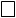 Wir bieten die zusätzliche Unterstützung (siehe unten), um Ihrem Kind zu helfen, sein Hörverständnis, seine Sprech, Lese- und Schreibfertigkeiten zu verbessern, und um seine Lernbedürfnisse zu unterstützen. Bei Highschool-Schülern, die solche zusätzliche Unterstützung erhalten, beträgt die Abschlussquote _____%. Bitte beachten Sie, dass, falls Ihr Kind eine Behinderung hat, das von ihm besuchte Sprachprogramm zusammen mit Sonderpädagogen entwickelt wurde und  das Individualisierte Bildungsprogramm (IEP) Ihres Kindes unterstützt.NOTE TO LEAs: Remove this highlighted section and list your district’s Title I or Title III-funded supplemental language program/activities here. (Do not list the basic, State- mandated ESOL program offerings.) You must indicate: the methods of instruction used in the federally-funded program offered to the student as well as the methods of instruction used in other available programs, including how such programs differ in content, instructional goals and the use of English and a native language in instruction, and how the program(s) selected for their student will specifically help their child learn English and meet age-appropriate academic achievement standards for grade promotion and graduation. Sie können selbst entscheiden, ob Sie auf diese zusätzliche Unterstützung Ihres Kindes verzichten wollen. Wenn Sie nicht möchten, dass Ihr Kind teilnimmt, lassen Sie sich über andere Unterstützungsangebote beraten oder erkundigen Sie sich nach Elterntreffen. Den Namen, die Telefonnummer und die E-Mail der zuständigen Person finden Sie hierunter.  Vielen Dank.Name: _____________________________	   Titel:_______________________________ Telefonnummer: _______________________ E-Mail:_____________________________